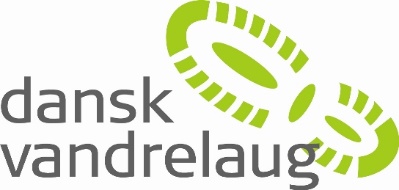                                                                                                      Gentofte Afdeling    Beretning 2022Ture  mv
I 2022 har vi gennemført 91 dagsture, hvoraf 8 var længere ture med tog- eller bustransport og to af turene var cykelture. En gang imellem bliver turen arrangeret efter deadline for annoncering i VandreLiv, så den kun bliver annonceret på hjemmesiden og markedsført via facebook eller vores nyhedsbreve. Der har været 14 sådanne pop-op ture i 2022. Og som noget nyt har vi i december afholdt et offentligt møde, hvor bjergbestigeren Søren Gudmann tog os med til toppen af det højeste bjerg på hvert af jordens 7 kontinenter. En spændende aften.Blandt de gennemførte ture var der tre i programmet for Gentofte Kultur- og festdage i juni, en rundt i Bernstorffsparken med Borgmester Michael Fenger som gæsteturleder, en på Vandrernes Dag i september og en kronhjortebrunsttur i samarbejde med Danmarks Naturfredningsforening Gentofte og Grøn Guide Gentofte i september. Desuden busture til Røsnæs, Hallands Väderö og Kullen, fem ture med tog til mål i Skåne og Blekinge og en kombineret sejle- og vandretur i og omkring Københavns Havn.Vandreferier
Vi har gennemført fem vandreferier i udlandet og seks vandreferier i Danmark. Nogle af dem er helt vores egne produkter, og nogle gennemføres med et rejsebureau som medarrangør.Samarbejdsture
Vi samarbejder med andre afdelinger om nogle af turene og ferierne. Vandreferien til Færøerne og heldagsturen til Hallands Väderö blev gennemført i samarbejde med Københavns Afdeling. Tre af vores ture har været i samarbejde med Grøn Guide Gentofte.Medlemmer
Vi har igen i år haft tilgang af nye medlemmer med ca. 40 indmeldte i årets løb. Det er ca. 1/3 færre nytilkomne end i de to foregående år. Til de nye medlemmer sender vi en velkomstmail vedhæftet det senest udsendte nyhedsbrev. Den lidt vigende tilgang især i andet halvår gør sig tilsyneladende gældende i hele DVL, hvor der har været et mindre fald i antallet af medlemmer i 2022, således også i vores afdeling, hvor vi sluttede året med ca. 10 færre medlemmer end sidste nytår.Der er størst tilgang af kvinder, så de nu udgør næsten 80 % af vores medlemmer. Aldersfordelingen viser at 56 % er 70+, og 42 % er 40 – 69 år, så blot 2 % er under 40 år.Nogle medlemmer er yderst trofaste. I år har vi to 50-års jubilarer, en 40-års jubilar og to 25-års jubilarer, som vi hylder efter generalforsamlingen.Kommunikation/information
Som medlem modtager du medlemsbladet VandreLiv hver anden måned med artikler om vandring og natur samt annoncering af ture mv. Teksterne i turannoncerne er ret korte, så det anbefales at tjekke dem på hjemmesiden også, hvor der ofte står noget mere, ligesom sidste øjebliks ændringer er med der.Vi har også en facebookgruppe i afdelingen, som du kan tilmelde dig via dvl.dk/gentofte. Ved nytår havde gruppen ca. 175 medlemmer. Enkelte af vores pop-op ture annonceres kun her, og mange turdeltagere lægger fotos fra turene op her.Vi udsender vores elektroniske nyhedsbreve ca. en måned forskudt i forhold til udsendelsen af VandreLiv. Det tilgår de af vores medlemmer, som har oplyst deres mailadresse til medlemssystemet. Frivillige
Vi er 16 aktive turledere i afdelingen: Anne Grete Valeur, Annette Houman, Astrid Underbjerg, Bo Bregenhof, Carl-Vilhelm Rasmussen, Christel Lundgreen, Christian Lauritzen, Erik Olsen, Hanne Hornemann, Hanne Jakobsen, Karin Norris, Michael Lindstrøm, Ole Bertelsen, Niels-Ebbe Dam, Tina Lorenzen og Vibeke Bjerregaard. Hanne Jakobsen er startet som turleder i Roskilde Afdeling og er i januar tilflyttet vores afdeling. Derudover gennemfører Freia Plähn Euler turlederkursus i april og tiltræder som ny turleder.Siden sidste års generalforsamling har bestyrelsen bestået af: Astrid Underbjerg, kasserer, Karin Norris, Carl-Vilhelm Rasmussen, Ole Bertelsen, næstformand og Christian Lauritzen, formand. Ulla Mørk og Michael Lindstrøm er suppleanter. Revisor for afdelingen er Anne Grete Valeur, og Jørgen Rendsvig er revisor-suppleant.Bestyrelsen mødes efter behov, og de fleste gange er turlederne inviteret med, så det bliver et afdelings- eller planlægningsmøde. I år har vi haft fem bestyrelses-/afdelingsmøder. Regnskabet
Regnskabet udviser et overskud på ca. 54.000 kr, hvoraf knapt 35.000 hidrører fra erstatning for corona-relateret tab i 2020. Regnskabet bliver i øvrigt gennemgået under sit eget dagsordenspunkt.Samarbejde
Samarbejdet med andre afdelinger omfatter også et årligt regionsmøde for afdelingerne øst for Storebælt, som vi var værter for i marts 2022.I landsforeningsregi har vi deltaget i Formandsmøde i maj og Landsmøde i november. Desuden har der i årets løb været afholdt diverse skype-møder om fastholdelse af medlemmer, hvor deltagere på tværs af afdelingerne har kunnet inspirere hinanden med idéer.Derudover har formanden deltaget i generalforsamling i Foreningen Byens Hus og i årsmøde i Friluftsrådet København Nord.Medlemskaber
Afdelingen er medlem af SIG, Sammenslutningen af Idrætsforeninger i Gentofte, af Frivilligcenter og selvhjælp Gentofte og af foreningen Byens Hus, vi skaber sammen.10. februar 2023